    GM KONSALTING doo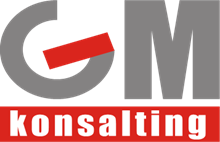 PREDRAČUNPoziv na broj: 850-____________                                                     Vaš PIBUplatu od 15.080,00 din. ( sa pozivom na broj 850-_______________________)   izvršili smo dana _____________ .2023. na tekući račun GM KONSALTING doo. U slučaju spora priznajemo nadležnost suda u Kragujevcu.U_________________________2023.                                         M.P.__________________________Potpis ovlašćenog licaSarajlina 34Kragujevac, 34000064 115 43 63office@gmkonsalting.comMatični broj: 17302426 PIB: 101041034Račun broj: 205-1250-24, NLBKomercijalna BankaRačun broj: 205-1250-24, NLBKomercijalna BankaNaziv pravnog lica-preduzetnikaUlica i br. / mestoMatični brojKontakt telefone-mailR.br.NAZIVCena1231.Kompletan paket dokumentacije za usaglašavanje pravnih lica/ preduzetnika koji pružaju računovodstvene usluge sa Zakonom o SPNFT.Sadržaj paketa: Politika (1)Pravilnici (5)Procedure (9)Odluke (3)Izveštaji (2)Obrasci (4 docx +1 Excel)Analize rizika-Excel (2)Ček liste (3)Plan aktivnosti: korak-po- korak vodič za usaglašavanje sa Zakonom18.850,00Popust za polaznike obuka koje organizuje Udruženje IAFAA-20%3.770,00Za UPLATU: 15.080,00